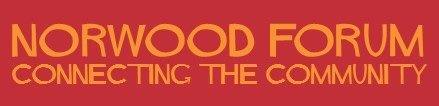  Norwood Forum CommitteeMonday 21 November 2022 at 6:30pmWest Norwood Fire Station (Community Room), 210 Knights Hill, London SE27 0QA
Minutes Present: Anne Crane (AC) (part), Kim Hart (KH) (Chair), Gloria Orosungunleka (GO) (Vice-Chair), Noshir Patel (NP) (Treasurer), Jane Pickard (JP) and Philip Virgo (PV)Also present: Tim Stephens (TS) (Administrator)Apologies:) Jane East (JE); Councillor Jackie Meldrum (JM); Catherine Walsh (Lambeth Council)Kim Hart in the ChairDeclarations of interestNone.Norwood Community Group Services Jamal Abdur Rahman and colleague did not attend.Notes of last meeting: Monday, 17 October 2022Approved.Work programme 2022-23Volunteers needed for:27.11.22 (1-4pm): Wild Norwood free family festival at Tivoli Park: for info. desk/Norwood Forum stall04.12.22 (11am-4pm): Norwood Forum stall at West Norwood FeastNoted also following events10.12.22 (11am-3pm): West Norwood Feast Christmas Market inside and outside WN Picturehouse & Library. Norwood Forum leaflets will be available on the info table, but no volunteers required. Committee members requested to support the event.17.12.22 (11am-12:15pm): the first of planned monthly free local food tours throughout 2023. Sponsored by Station to Station, in collaboration with Norwood Forum and WN Feast, run by KH and Teresa O’Donoghue. LFN Commissioning Outcomes 2021-24EDI form: almost all had now completed; remaining committee members to do so here asap.Draft EDI Policy circulated at meeting before last to be finalised by GO and JP. KH to recirculate draft. Final version to be submitted for approval to next meeting.Norwood Forum operationsFeedback form to record attendance and feedback from meetings attended as representative of Forum approved for use. KH to circulate.The same form could be used if attending a meeting or event in another capacity and there is information that would be useful for the Forum to know about.Not otherwise discussed.Campaign updateParliamentary constituency review: published revised proposals: TS to respond to give the Forum’s support for the published revised proposals. All were asked to also do the same in a personal capacity, a request already made to the community in the website article. The Forum presentation to Inspector was still available to view on YouTube.#COP27Norwood (13.11.22): despite a low level of attendance (22 of those pre-booked were no shows), but useful discussions had been held. The Lambeth Climate Change team attended and gave a presentation on the Climate Assembly Action Plan. KH was producing a report on outcomes. Sites 18 & 19: the final of three workshops had been held. A summarising email would be sent to the Cabinet Member. Following the Norwood Action Group’s AGM on Thursday (24.11.22), there is to be a public meeting to provide an update and KH is to make a presentation on developments. #scraptheyard: Leaflets were being distributed to, and doorstop discussions held with, residents living close by with a focus on local pedestrian and road safety issues. Grants updateGipsy Hill health & wellbeing small grants scheme: KH had submitted a bid for top-up funding to the Changing Lives fund. This was likely to be considered in December, and so the launch of round two of the scheme was to be postponed until January 2023 pending a decision on the bid. KH to advise those concerned.TS reported on celebration of Zine project by Paper Stories, one of the first round grant recipients.
Norwood Forum community grants scheme: most are already underway. All recipients have been asked to provide details for visits, and these are being shared with JE.Community Safety (see written note from PV)Safer Neighbourhood Panels: PV reiterated the governance arrangements that applied locally. The agenda was determined and shared to the membership list beforehand. Members and guests only could attend. Given the local arrangement to not advertise meetings in advance and close meetings to the general public, the need to develop further ways to open up communication channels with the local community was discussed, including establishing current memberships and encouraging new members, influencing the topics discussed, and receiving a report back on outcomes. Norwood Forum would be represented as follows:Gipsy Hill: GO (GO would write to PV so as to ensure an invite was sent)Knights Hill: KH to establish long term position with JE, and establish new rep if neededWest Dulwich and St. Martins: NP (pending establishment of St. Martins new SNP); PV chairsThe public “Meet the Police” meetings should be advertised on the Metropolitan Police websites for each Safer Neighbourhood Team:Gipsy HillKnights HillWest Dulwich & St. Martins (currently Thurlow Park)Wild Norwood 2022See item 3 above.Treasurer’s reportThe LFN had approved the Forum funding bid of £5k for 2022/23.Not otherwise discussed.Planning applications and pre-applications 22/03361/FUL: 1-5 Waylett Place London SE27 9AF (part of site 18): JP had drafted a response. KH to circulate to planning sub-committee so an agreed response can be sent.The Waylett Place car park was still closed to shoppers following its vacation by the Covid testing team. TS to chase ward councillors – this having been raised with them a few weeks ago.Avenue Park Road: pre-application consultation by Metropolitan Housing: details were awaited. A 100% affordable housing development was mooted. The planned development was 77 units (7/6/5 storeys) as opposed to the 42 unit private developer scheme with granted planning permission.  The mooted development would lose the planned level access to Tulse Hill station (platform 4). Affordable workspace was to be included on Thurlow Park Road, which Station to Station had advised was of a type needed in the area and had already met the developer to discuss this. Forum response to be considered in light of imminent consultation exercise.22/04033/FUL - 342 Norwood Road London SE27 9AF: ACr had examined and considered the proposals to be acceptable.Norwood Planning Assembly re-designation: ACr to complete draft application form over Christmas for review. Consideration needed to be given to the resources needed to operate the NPA going forward.Streatham Wells LTN: Lambeth Council was now seeking comments on the detailed proposals. The proposed LTN boundaries and hours of operation were proceeding unamended: the LTN will cover an area even greater than the Streatham Wells ward itself - the whole area (24/7) bounded by Streatham High Road, Streatham Common North and Leigham Court Road. Councillor Ibtisam Adem had written to advise of the establishment by Knights Hill ward councillors of a stakeholder group to consider and respond to the effects on traffic, road safety and air quality of the streets of Knight’s Hill off Leigham Court Road as well as Leigham Court Road itself. This group will input into the ongoing consultation with a view to obtaining a positive outcome for Knights Hill residents. KH had advised of the wish for Norwood Forum to be involved. KH to advise the Councillor that the following stakeholders should also be invited to attend: all local and neighbouring GP practices and schools (including but not limited to Crown Dale, Bishop Thomas Grant, St. Julians, Dunraven and Sunnyhill), and the Leigham Court Road residents recently campaigning for improved road safety. The opportunity should be taken to lobby for an increase in the frequency of affected and nearby bus services, e.g. the 315.Feedback from meetings attended as rep. of ForumNot discussed.Other businessLambeth Local History Forum annual fair: the possibility of holding this annual September event in West Norwood was being pursued by TS.West Norwood Cemetery: PV may have saplings grown from acorns collected from the Cemetery to offer next year. Harvesting Cemetery produce was an activity under consideration by Lambeth Council (Cemetery Events & Community) with Open Orchard.Rough map of the PCNs and PPGs: PV had been asked to produce this, and he suggested it be pursued as a school project. This seemed a difficult task given apparent existing opaqueness, but KH noted should opportunity arise.Borough Plan: further public sessions were being held (the West Norwood local session had been arranged at short notice). TS to circulate details. KH to discuss with Lambeth a second meeting in our neighbourhood.The meeting ended at 8:20pm.Next meeting: Monday 12 December 2022 (6:30pm) (on Zoom).AppendixGoals:Larger committee (currently 7 members; constitution allows up to 15 members)Reach deeper/wider into our communitiesGive Forum stronger voiceMake Forum more relevant to local peopleStrength in unityCommunity cohesionPromoting agencyBridging communities.
Agreed a short intro text about the Forum was needed for sharing with contacts, along with a new postcard. KH will provide a first draft for both, for email discussion/editing prior to the next committee meeting.

Ideas list for ways to promote the Forum. Whilst the new postcard is designed along with drafting new intro wording, focus to be on creating contact lists:Groups with named Norwood Forum representative(Attendance feedback forms to be sent to info@)Lambeth Forum Network – KH, NP
Lambeth Biodiversity Network
Friends of various parks – Norwood Park – JPTivoli Park - JPTritton Vale Pocket Garden - KHBrockwell - NJLambeth Air Quality Action Plan Steering Group - KH
Lambeth Neighbourhood ChampionsLambeth Safer Neighbourhood Board – PV chair (representing LFN: all community forums)Safer Neighbourhood Panels – ward based:Gipsy Hill – GO
Knights Hill – KH to establish new representative (was JE)
West Dulwich & St. Martins – NP
Health and Wellbeing Network Breakfast meetings – PV/KHFriends of West Norwood Health & Leisure Centre & Park – JP
Lambeth Thriving Network - KH
Lambeth Local History Forum - TSWest Norwood Neighbourhood Working Pilot - KH
Lambeth Community Hub Network – JP
Lambeth Food Hub Network - PVLambeth Voluntary and Community Sector Participation Group - KHLambeth Prevent Advisory Group? – PVLambeth Digital Inclusion Network - PVWest Norwood Cemetery - TSStreetworks – KH, NP, TSPrimary Care Networks: all about education/H&WB/partnership activities – note below
Old Dairy – NP
Hill, Brook and Dale – PV, ACNorwood Action Group – we are invited to attend each committee meeting - NPOther Action Points {last date discussed}WhoWhenSmall parcels of land: Assets of Community Value {24.02.21}Need to proceedSuggestions on areas of landJMAllStreetworks: finishing the Norwood Road phase {04.10.21}KH/NP/JM/TS12.12.22Naming the Station Rise to Norwood Road alley way: competition with Elmgreen School. ACr:  note on street naming principles NP: consider competition {28.04.21}ACrNPTreasurer reports {09.07.22}NP12.12.22Planning applications {21.11.22}ACrCSP: Eat around the world: developed idea {06.09.21}Plans for {09.05.22}:Youth engagement and education outreach programmes for the coming summer   Access to local health and welfare services as Covid restrictions liftSafe access to on-line services, including those of the NHS   Meetings as such were unlikely. PVEquality, diversity and inclusion: develop EDI Policy and report  {21.11.22}GO/JP12.12.22Website and comms review workshop {04.10.21}KH16.01.23Norwood Forum Community Grants scheme {21.11.22}JEKH16.01.23Draft Site Allocations Development Plan: sites 18 & 19 campaign etc {13.06.22}: stakeholder meetings {21.11.22}Draft reportDraft FoIMovement against tall blocksKHACrKHGDPR and data protection: annual reviewTSBy 01.08.23PurposeActionContacts/contact listsContacts/contact listsTRA’s KHWhatsApp groups – especially street and school (noted that people do opt out) ALLNeighbourhood Watch PVFaith groups GOHealth providers, Link workers PV, KHSports groups ACHousing (not Lambeth) – care and residential, housing associations etc – everyone to look at noticeboards outside these buildings they regularly pass and note down contact detailsALLPromotion when blurb/postcard availablePromotion when blurb/postcard availablePromote Forum to Gipsy Hill Health & Wellbeing Grants applicantsKHPromote Forum to Forum Community Grants applicantsJEApproach owners of local businesses who live locally, via Station to Station (KH) but also reach Crystal Palace, Gipsy Hill, Rosendale Road shops. Leverage all our contactsALLPosts on Next Door, West Norwood Local (Facebook), any other FB pages and other social media platformsALLSchools: leafleting, via school bags, newsletters (though parents often say they don’t read those) – schedule/rota will be needed ALLPublic noticeboardsALLLambeth Talk, Love Lambeth, Brixton Bugle, Brixton BuzzKHGroups to reach – discussion points to go forwardGroups to reach – discussion points to go forwardYoung people: how the Forum could engage with young people to better understand how to represent the things that are important to them. It was recognised it was unlikely young people would want to join the committee; they would though be welcome.
It was agreed to utilise our existing contacts with Rathbone/Norwood Consortium, Emmanuel Youth Club and Emmanuel Homework Club (recipients of Gipsy Hill grant funding), and 4All, in the first instance.Aim – to find a small handful of young people we could organise to speak to – potentially over pizza.Reasons we think young people should engage with us:Good for mental healthHave stake in communityMake Norwood a better place for themPromoting life skillsSafe homeworking space.General agreement that these will not necessarily attract anyone to actually speak to us, so we need to use our contacts to help us with this aim.4ALL – NP
Rathbone/Norwood Consortium – PV
Emmanuel Youth and Homework clubs - KH
Older people: first action is for all to collectively make a list of contacts found on noticeboards outside care and residential homes, etc.
It was noted that AgeUK had recently brought out a really useful new leaflet; copy needed for next meeting.
CW advised that hard copies of Lambeth’s leaflet on cost of living crisis were to be distributed, with details on timing and how awaited. The Forum has links to Lambeth resources already on our website.
Challenge of reaching those to whom the Forum might be most useful for – those living alone – discussion to continue.ALLResidents: aid recognition and establishment of residents’ groups: a guide on how to establish a group that is recognised by Lambeth – speak to John O’Reilly, Lambeth Residents Engagement Officer for our area.KHResources we will useResources we will useSignpost to website: www.norwoodforum.org ALLSignpost to our newsletter: Sign up to newsletterALLSignpost to our social media: Facebook, Twitter, Instagram: @NorwoodForumALLNew A5 promotion post card and/or short Forum blurbKH 